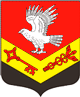 Муниципальное образование«ЗАНЕВСКОЕ ГОРОДСКОЕ ПОСЕЛЕНИЕ»Всеволожского муниципального района Ленинградской областиАДМИНИСТРАЦИЯПОСТАНОВЛЕНИЕ23.04.2018 г. 										№ 220д. ЗаневкаО проведении выборов общественных советов, старост на территории деревни ЗаневкаВ соответствии Федеральным законом от 06.10.2003 № 131-ФЗ «Об общих принципах организации местного самоуправления в Российской Федерации», в целях реализации областного закона от 14.12.2012 № 95-оз «О содействии развитию на части территорий муниципальных образований Ленинградской области иных форм местного самоуправления», решения совета депутатов МО «Заневское сельское поселение» от 11.02.2015 № 03 «Об утверждении Положения об общественных советах, старостах сельских населенных пунктов, части территории сельских населенных пунктов МО «Заневское сельское поселение», Уставом МО «Заневское городское поселение», в связи с окончанием срока полномочий общественных советов и старост деревни Заневка, администрация муниципального образования «Заневское городское поселение» Всеволожского муниципального района Ленинградской областиПОСТАНОВЛЯЕТ:Организовать и провести в период с 28.04.2018 г. по 05.05.2018 г. выборы членов общественных советов, старост на территории деревни Заневка Всеволожского района Ленинградской области.Утвердить график проведения выборов старост на территории  деревни Заневка в соответствии с приложением к настоящему постановлению.Опубликовать настоящее постановление в средствах массовой информации.Настоящее постановление вступает в силу с момента опубликования.Разместить настоящее постановление на официальном сайте МО «Заневское городское поселение».Контроль за исполнением настоящего постановления возложить на заместителя главы администрации по общим и социальным вопросам.Глава администрации				 				А.В. Гердий  Приложениек постановлению администрацииот «23» апреля 2018 № 220График проведения выборов общественных советов, старост на территории деревни Заневка Всеволожского района Ленинградской областиДатаНаселенный пунктМесто проведения03.05.2018 г. 18:00дер. Заневка в границах: домов 48, 50дер. Заневка, д.48 (спортивная площадка)03.05.2018 г. 19:00дер. Заневка  в границах домов:46, 48а, 48б, 49, 49б, 49а, 51, 53, 56, 56а, 57, 58, 59, 59в, 60, 61, 62, 62а, 80, 104, 131,133, 134, 144;в границах улиц: Заневский пост, Заозерная, Ладожская, Питерскаядер. Заневка, ул. Заозерная, д.12